Nom : _________________________________                  Révision de GrammaireTypes de Phrases   La phrase déclarative communique un fait, une information ou une opinion. Justin Bieber est un chanteur.La phrase exclamative sert à exprimer une émotion, un sentiment ou un jugement. Comme Justin Bieber chante bien ! Surtout Despacito ! La phrase interrogative sert à formuler une question.Parfois on déplace le pronom sujet dans une question.  Tu connais Justin Bieber ?     Connais-tu Justin Bieber ?La phrase impérative sert à donner un ordre, un conseil ou à formuler une demande.Écoute les chansons de Justin Bieber ! On efface le sujet : Tu manges une pomme  Mange une pomme !On déplace le pronom complément du verbe : Tu la mange  Mange-la ! La phrase négative sert à nier quelque chose ou à exprimer une opinion négative. On ajoute de mots de négation comme ne… pas, ne… plus ou ne… jamais, ne … rien, niJe ne vais plus jamais écouter la musique de Justin Bieber.Indique le type de chaque phrase : déclarative, interrogative, impérative ou exclamative :a) Mme. Violetta et Mme. Malhamé enseignent le français. _______________b) Comment vas-tu ? ___________________d) Calme-toi ! _______________e) J’adore Justin Bieber ! _______________Transforme la phrase déclarative en phrase impérative :Nous parlons en marchant.Transforme la phrase suivante en phrase exclamative :Tu chantes bien. _____________________________________________.Transforme la phrase suivante en phrase interrogative :Daniella a un grand frère._____________________________________________.Transforme la phrase suivante en phrase déclarative :La mère de Nara tricote-t-elle de belles choses ?_____________________________________________.Transforme la phrase suivante en phrase négative :Mme.  Meghan aime le chocolat. _______________________________________Transforme la phrase suivante en phrase positive :Maia et Sara n’aiment pas chanter des chansons d’amour comme Tous les garçons et les filles. Ponctuation   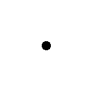 -Une phrase déclarative se termine par un point.  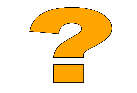 -Une phrase interrogative se termine par un point d’interrogation.  -Une phrase impérative se termine par un point ou un point d’exclamation. 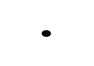 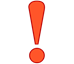 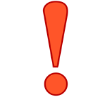 -Une phrase exclamative se termine par un point d’exclamation.  Ajoute la ponctuation dans les phrases suivantes :Il est gentil, LiamEst-ce qu’il est gentil, LiamOh, comme il est gentil, Liam Sois gentil Liam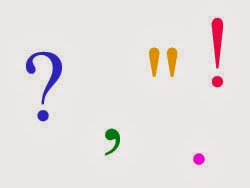 